Primary 6 Homework Overview 15/04/24We are going digital!  Please access this homework sheet on the school blog. https://blogs.glowscotland.org.uk/ea/mrsmitchell/homework/If there are any issues accessing the blog, your teacher will issue a homework sheet.  This is to reduce waste and costs.  Thanks.SpellingReadingSpelling: ‘j’Copy your spelling words three times in your jotter, then complete the homophone activity.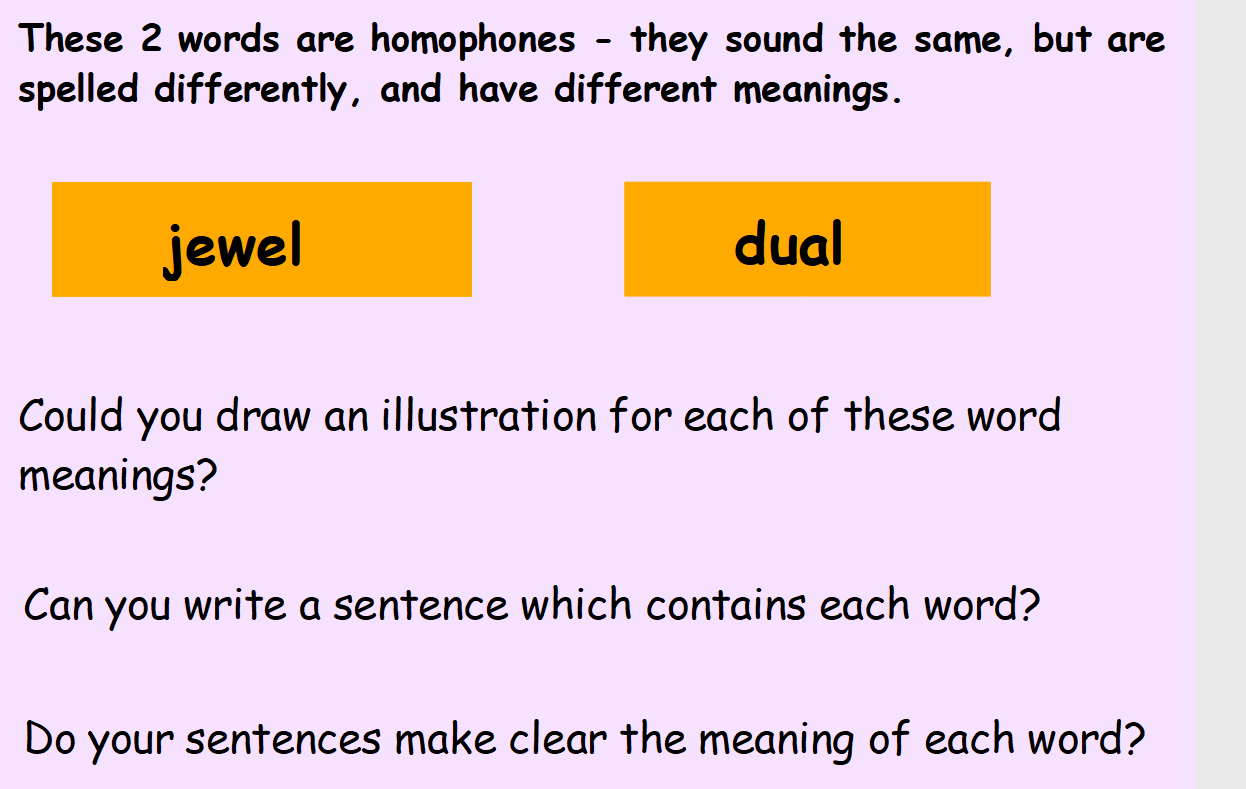 Please read the pages of your bug club book allocated by your teacher. Spelling: ‘j’Copy your spelling words three times in your jotter, then complete the homophone activity.Numeracy and MathematicsMultiplication Tetrishttps://www.coolmathgames.com/0-number-drop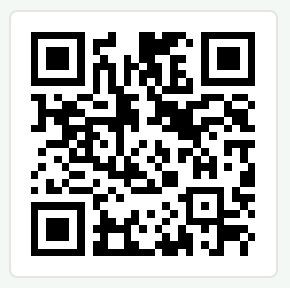 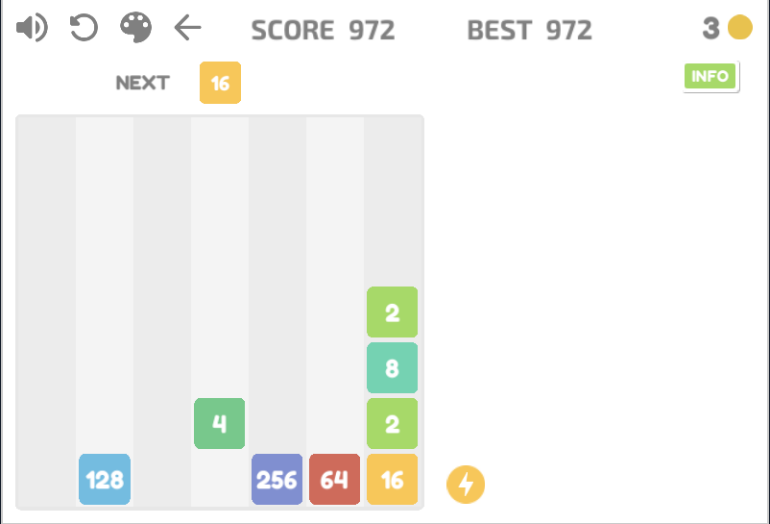 